ANEXO 1FORMULARIO DE EXPRESIÓN DE INTERÉSFecha de cierre de recepción documentos: 01 de abril del 2020 a las 5:00 p.m.(Por favor, revise las Casillas apropiadas y regrese a UNFPA) A – INFORMACIÓN GENERAL B – INTERÉS/CAPACIDAD PARA PRESTAR LOS SIGUIENTES SERVICIOS C - CUMPLIMIENTO EN PRESENTACIÓN DOCUMENTOS 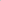 D –ACCESO A LA INFORMACIÓN DEL PRODUCTO E- INFORMACION ADICIONAL
Información adicional-(empresas) Información adicional-(personas) Si su respuesta es "sí" a cualquiera de las anteriores, por favor explique: Yo_________________________________________________ certifico que las declaraciones hechas y la información proporcionadas en mi perfil por mí son verdaderas, correctas y las respuestas completas a mi conocimiento y conciencia. Al remitir este documento a UNFPA entiendo que cualquier tergiversación u omisión material hecho en mi perfil me hace inelegible para ser contratado/a y puede conducir a la terminación o despido si ya he sido contratado/a. Nombre proveedor: Tipo de Compañía Fabricante Comerciante  Otros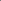 Dirección: Pais: Correo electrónico (compañía): Dirección Website: Teléfono: Persona Contacto: Correo electrónico (personal): Servicios brindados:SiNoDiseño gráfico y diagramaciónCorrección de estilo y cuidado de edición Fotografías VideosRelatorías, modeeraciones y reportajesSeleccione con una (X) la casilla correspondiente  solo si toda la documentación estaba debidamente completadaSiNoFormulario P11 debidamente completadoPerfil de la empresa o servicios / CV o potFormulario de expresión debidamente completado (ANEXO 1)Formulario Vendor debidamente completado (ANEXO 2)Documento de constitución de la compañía, junta directiva y su membresíaCopia del Certificado de Registro Nacional de Contribuyente (RNC) o documento entregado por la DGIIConstancia de estar al día en sus obligaciones tributarias y la actividad económica que está autorizado a oferta como suplidorRegistro Mercantil (Si aplica) Copia cédula representante Comunicación indicando estar de acuerdo con el proceso de exoneración deI ITBIS del UNFPA (indicar en su propuesta)Vigencia de la propuesta durante el proceso de evaluación (120 días) y adicionalmente durante el periodo del acuerdo de (12 meses)Forma de pago a 30 días luego de recibida la factura proforma en las oficinas de UNFPADe ser seleccionada, su propuesta económica será ajustada a dólares estadounidenses de acuerdo a la tasa publicada por Naciones Unidas en https://treasury.un.org/operationalrates/OperationalRates.php en la fecha de cierre de recepción de propuestasInformación del producto disponible en líneaSiNoSi, indicar dirección web: Información del producto disponible en línea¿Por qué medio se enteró de la convocatoria de expresiones de interés de UNFPA?SeleccionePeriódicoPágina web del UNFPARedes socialesCorreo electrónicoAmistadesPor favor, responda a las siguientes preguntas, a su mejor conocimiento. Tenga en cuenta que las respuestas afirmativas no necesariamente lo limitaran para trabajar con UNFPA tendrá la oportunidad de dar explicaciones. Las respuestas incorrectas, engañosas o deshonestas probablemente impedirán una mayor relación con UNFPA: SiNo¿Está actualmente bajo investigación o enjuiciamiento en cualquier país por violar alguna ley? ¿Alguna vez ha sido disciplinado por una conducta indebida por un empleador o una asociación profesional a la que pertenecía? ¿Alguna vez ha dejado un empleador o una asociación profesional mientras estaba investigando o examinando acusaciones de mala conducta en su contra? Excluya las situaciones en las que su nombre se haya sido desestimado. ¿Actualmente existe alguna denuncia de mala conducta contra usted siendo investigada o examinada por un empleador o una asociación profesional? ¿Actualmente existe alguna denuncia de acoso sexual, explotación o abuso contra usted siendo investigada o examinada? Excluya las situaciones en las que su nombre se haya sido excluido. ¿Está usted ahora, o ha sido alguna vez funcionario del estado? ¿Alguno de sus parientes está empleado por UNFPA? ¿Tiene alguna deuda pendiente con alguna de sus empleadores anteriores? ¿Alguna vez ha sido identificado como un riesgo para los /a por cualquier agencia gubernamental? 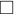 